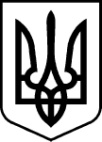 РАХІВСЬКА РАЙОННА державна адміністраціязАКАРПАТСЬКОЇ ОБЛАСТІрАХІВСЬКА РАЙОННА ВІЙСЬКОВА адміністраціяРОЗПОРЯДЖЕННЯ23.12.2022                                	         м. Рахів                                                  № 110Про організацію медичного огляду військовозобов’язаних, кандидатів на навчання у вищі військово-навчальні заклади, резервістів та громадян,  які приймаються на військову службу за контрактом у 2023 роціВідповідно до статей 6, 27 і 39 Закону України „Про місцеві державні адміністрації”, статей 4, 8 і 15 „Про правовий режим воєнного стану”, Закону України „Про військовий обов’язок і військову службу” (із змінами), указів Президента України від 24 лютого 2022 року № 64/2022 „Про введення воєнного стану в Україні” (із змінами), № 68/2022 „Про утворення військових адміністрацій”, наказу Міністерства оборони України від 14 серпня 2008 року № 402 „Про затвердження Положення про військово-лікарську експертизу в Збройних Силах України”, зареєстрованого в Міністерстві юстиції України 171 листопада 2008 року за № 1109/15800 (із змінами), на виконання  розпорядження голови обласної державної адміністрації – начальника обласної військової адміністрації 19.12.2022 № 935 ,,Про організацію медичного огляду військовозобов’язаних, кандидатів на навчання у вищі військово-навчальні заклади, резервістів та громадян,  які приймаються на військову службу за контрактом у 2023 році”:	1. Відділу цивільного захисту та оборонної роботи, спільно із Рахівською міською радою (ТГ):1.1. Визначити комунальне неприбуткове підприємство „Рахівська районна лікарня” Рахівської міської ради, як лікувальний заклад для забезпечення медичного обстеження військовозобов’язаних, кандидатів на навчання у вищі військово-навчальні заклади, резервістів та громадян, які приймаються на військову службу за контрактом у 2023 році.1.2. Визначити необхідний склад лікарів-спеціалістів, відповідальних за медичне освідчення та обстеження військовозобов’язаних, кандидатів на військову службу за контрактом та кандидатів на вступ до вищих військових навчальних закладів у 2023 році, у позаштатних постійно діючих військово-лікарських комісіях Раахівського районного територіального центру комплектування та соціальної підтримки.21.3. Утворити позаштатні постійно діючі військово-лікарські комісії (лікарсько-льотні комісії) у складі (основний і резервний): лікар – голова військово-лікарської комісії, заступник голови (може призначатися один з членів комісії), секретар з середньою медичною освітою, члени комісії: терапевт, хірург, невролог, дерматолог, окуліст, стоматолог, оториноларинголог, психіатр. 1.4. Організувати медичний огляд військовозобов’язаних, кандидатів на навчання у вищі військово-навчальні заклади, резервістів та громадян, які приймаються на військову службу за контрактом у 2023 році, відповідно до вимог чинного законодавства.2. Управлінню соціально-економічного розвитку території визначити персональний склад (основний і резервний) районної позаштатної постійно діючої військово-лікарської (лікарсько-льотної) комісії, а також делегувати до складу районної позаштатної постійно діючої військово-лікарської комісії медичних працівників закладів охорони здоров’я, найбільш кваліфікованих та досвідчених із питань військово-лікарської експертизи за визначеними спеціальностями.3. Рекомендувати Рахівській міській раді (ТГ), управлінню соціально-економічного розвитку території  та Рахівському районному територіальному центру комплектування та соціальної підтримки про проведену роботу поінформувати відділ цивільного захисту та оборонної роботи до 13 січня 2024 року.4.  Відділу цивільного захисту та оборонної роботи про проведену роботу поінформувати облдержадміністрацію – обласну військову адміністрацію до 16 січня 2024 року.5.  Контроль за виконанням розпорядження залишаю за собою.